§15209.  Examination of private tramway inspectors; licensesThe director shall license an applicant as a private tramway inspector, who may perform the inspections required on tramways, if that applicant:  [PL 2013, c. 70, Pt. D, §14 (AMD).]1.  Registration.  Is a professional engineer with a current valid registration in some state.  If an applicant for a private tramway inspector's license demonstrates to the director that the applicant possesses more than 6 years' experience in the construction, design, inspection and operation of tramways, this registration requirement may be waived by the director;[PL 2013, c. 70, Pt. D, §15 (AMD).]2.  Experience.  Has considerable experience in the construction, design or maintenance of tramways;[PL 1995, c. 560, Pt. H, §14 (NEW); PL 1995, c. 560, Pt. H, §17 (AFF).]3.  Experience in inspecting.  Has 4 years' experience inspecting tramways while working for an insurance company, a government agency or a company performing tramway or similar equipment inspections;[PL 1995, c. 560, Pt. H, §14 (NEW); PL 1995, c. 560, Pt. H, §17 (AFF).]4.  Capability and aptitude.  Has the physical capability and aptitude to perform the duties of a private tramway inspector in a safe and thorough manner; and[PL 2001, c. 573, Pt. B, §15 (AMD); PL 2001, c. 573, Pt. B, §36 (AFF).]5.  Examination.  Has sufficient experience and knowledge to achieve a satisfactory rating in an examination designed to test the applicant's knowledge of orders and principles of tramway safety.  When an applicant for a private tramway inspector's license demonstrates more than 6 years' experience in the construction, design, inspection and operation of tramways, the provisions for examination may be waived.A.  The examination  must be confined to questions the answers to which will aid in determining the fitness and competency of the applicant for the intended service and must be of uniform standard throughout the State.  [PL 2013, c. 70, Pt. D, §16 (AMD).]B.    [PL 2001, c. 573, Pt. B, §15 (RP); PL 2001, c. 573, Pt. B, §36 (AFF).]C.  A private tramway inspector's license is issued for a period of one year.  The license fee must be set by the director under section 15225‑A.  [PL 2001, c. 573, Pt. B, §15 (AMD); PL 2001, c. 573, Pt. B, §36 (AFF).]D.  Applications for examination and license must be on forms furnished by the director.  The examination fee for a private tramway inspector's license must be set by the director under section 15225‑A.  [PL 2013, c. 70, Pt. D, §16 (AMD).][PL 2013, c. 70, Pt. D, §16 (AMD).]SECTION HISTORYPL 1995, c. 560, §H14 (NEW). PL 1995, c. 560, §H17 (AFF). PL 1999, c. 386, §X9 (AMD). PL 2001, c. 573, §B15 (AMD). PL 2001, c. 573, §B36 (AFF). PL 2013, c. 70, Pt. D, §§14-16 (AMD). The State of Maine claims a copyright in its codified statutes. If you intend to republish this material, we require that you include the following disclaimer in your publication:All copyrights and other rights to statutory text are reserved by the State of Maine. The text included in this publication reflects changes made through the First Regular and Frist Special Session of the 131st Maine Legislature and is current through November 1, 2023
                    . The text is subject to change without notice. It is a version that has not been officially certified by the Secretary of State. Refer to the Maine Revised Statutes Annotated and supplements for certified text.
                The Office of the Revisor of Statutes also requests that you send us one copy of any statutory publication you may produce. Our goal is not to restrict publishing activity, but to keep track of who is publishing what, to identify any needless duplication and to preserve the State's copyright rights.PLEASE NOTE: The Revisor's Office cannot perform research for or provide legal advice or interpretation of Maine law to the public. If you need legal assistance, please contact a qualified attorney.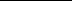 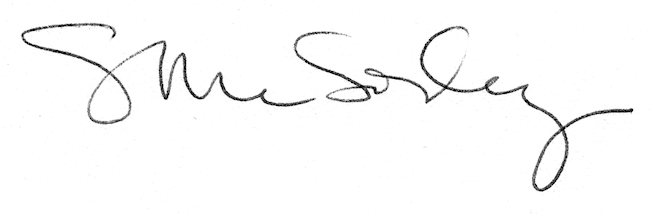 